от 30 декабря 2015 года								                 № 1566Об утверждении административного регламента администрации городского округа город Шахунья Нижегородской области по исполнению муниципальной функции "Проведение проверок юридических лиц и индивидуальных предпринимателей при осуществлении муниципального контроля в области торговой деятельности на территории городского округа город Шахунья»В соответствии с Федеральным законом от 06.10.2003 N 131-ФЗ "Об общих принципах организации местного самоуправления в Российской Федерации", Федеральным законом от 26.12.2008 N 294-ФЗ "О защите прав юридических лиц и индивидуальных предпринимателей при осуществлении государственного контроля (надзора) и муниципального контроля", Федеральным законом от 28.12.2009 N 381-ФЗ "Об основах государственного регулирования торговой деятельности в Российской Федерации", Уставом городского округа город Шахунья Нижегородской области, администрация городского округа город Шахунья Нижегородской области 
п о с т а н о в л я е т:Утвердить прилагаемый административный регламент администрации городского округа город Шахунья Нижегородской области по исполнению муниципальной функции "Проведение проверок юридических лиц и индивидуальных предпринимателей при осуществлении муниципального контроля в области торговой деятельности на территории городского округа город Шахунья».Настоящее постановление вступает в законную силу с момента опубликования на сайте администрации городского округа город Шахунья Нижегородской области.Начальнику общего отдела администрации городского округа город Шахунья Нижегородской области разместить настоящее постановление на официальном сайте администрации городского округа город Шахунья Нижегородской области.Со дня вступления в силу настоящего постановления  считать утратившим:- постановление администрации городского округа город Шахунья Нижегородской области от 24.10.2013 № 927 «Об утверждении административного регламента администрации городского округа город Шахунья по исполнению муниципальной функции «Проведение проверок юридических лиц и индивидуальных предпринимателей при осуществлении муниципального контроля в области торговой деятельности на территории городского округа город Шахунья»;- постановление администрации городского округа город Шахунья Нижегородской области от 01.12.2015 №1387 «О внесении изменений  в постановление администрации городского округа город Шахунья Нижегородской области от 24.10.2013 №927 «Об утверждении административного регламента администрации городского округа город Шахунья по исполнению муниципальной функции "Проведение проверок юридических лиц и индивидуальных предпринимателей при осуществлении муниципального контроля в области торговой деятельности на территории городского округа город Шахунья".Контроль за исполнением настоящего постановления оставляю за собой.И.о. главы администрации городскогоокруга город Шахунья									А.Д.Серов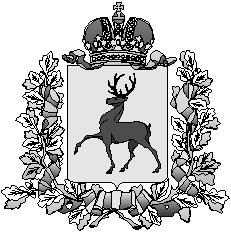 Администрация городского округа город ШахуньяНижегородской областиП О С Т А Н О В Л Е Н И Е